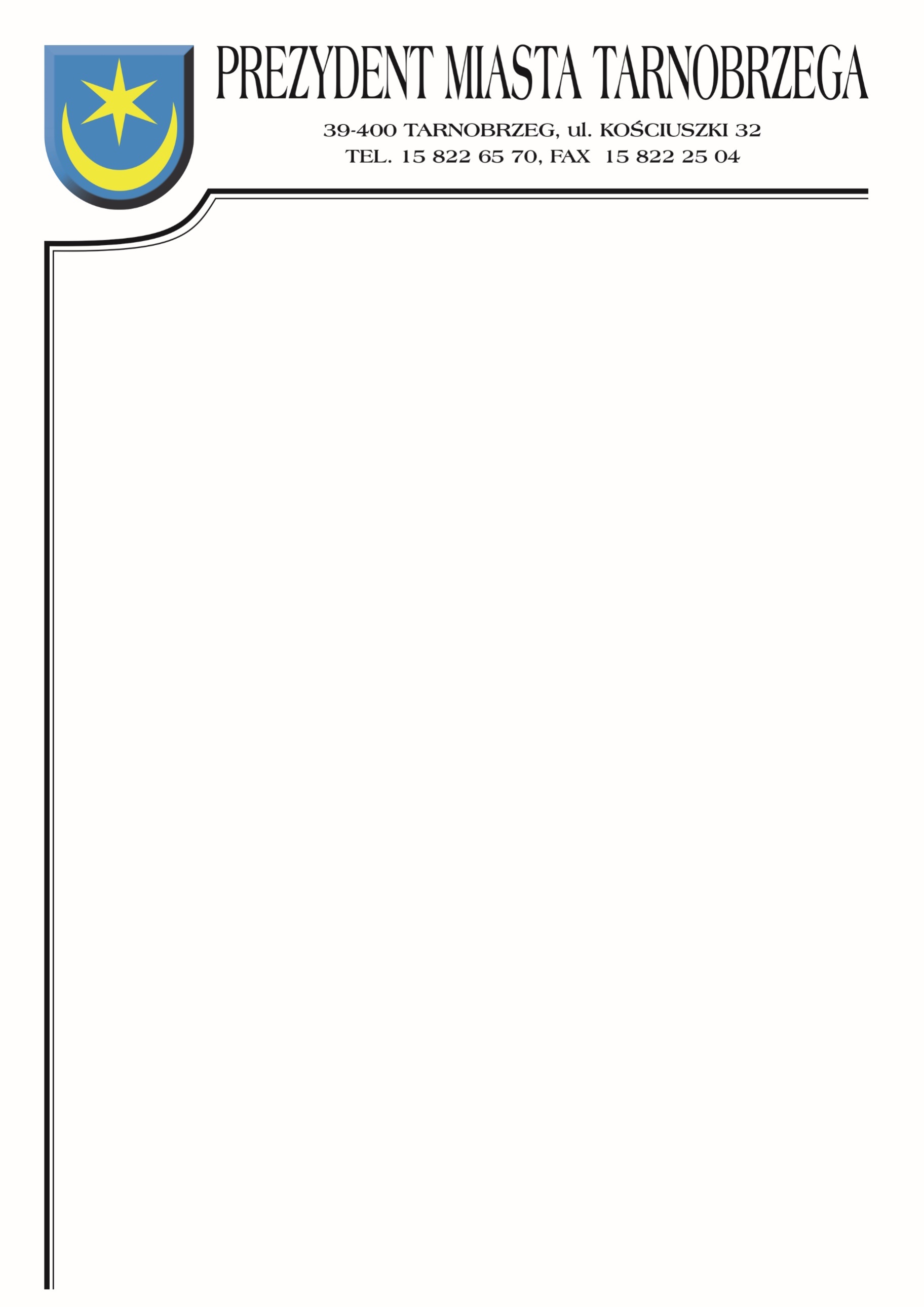 Znak sprawy: BZP-I.271.35.2021	                               Tarnobrzeg, dnia 31 grudnia 2021r.	ZAWIADOMIENIE O UNIEWAŻNIENIU POSTĘPOWANIAdot. postępowania o udzielenie zamówienia na wykonanie zadania pn.: Wykonanie oświetlenia dla ulic, alejek i chodników w Tarnobrzegu w ramach projektu pn.: „Jeszcze widniej, jeszcze bezpieczniej”Działając na podstawie art. 260 ust. 2 ustawy z 11 września 2019 r. – Prawo zamówień publicznych (Dz.U. 2021, poz. 1129 ze zm.), Zamawiający zawiadamia o unieważnieniu postępowania o udzielenie zamówienia.Uzasadnienie faktyczne:Zamawiający unieważnia postępowanie o udzielenie zamówienia, gdyż złożona oferta podlegała odrzuceniu.Uzasadnienie prawne:Art. 255 ust. 2) ustawy z 11 września 2019 r. – Prawo zamówień publicznych (Dz.U. 2021, poz. 1129 ze zm.).